§871.  Fees; penaltiesA document  filed under this chapter is not effective until the applicable fee required in this section is paid. The following fees or penalties must be paid to the Secretary of State:  [PL 1995, c. 633, Pt. B, §1 (NEW).]1.  Reservation.  For filing an application for reservation of name or a notice of transfer or cancellation of reservation pursuant to section 804‑A, a fee of $20 for each limited liability partnership affected;[PL 2003, c. 344, Pt. C, §45 (AMD).]2.  Assumed or fictitious name.  For filing an application for an assumed name under section 805‑A, a fee of $125, and for filing an application for a fictitious name under section 805‑A, a fee of $40;[PL 2003, c. 673, Pt. WWW, §30 (AMD); PL 2003, c. 673, Pt. WWW, §37 (AFF).]3.  Termination of assumed or fictitious name.  For filing a termination of an assumed or fictitious name under section 805‑A, subsection 8, a fee of $20;[PL 2003, c. 344, Pt. C, §46 (AMD).]4.  Registered name.  For filing an application for a registered name of a foreign limited liability partnership under section 806‑A, a fee of $20 per month for the number of months or fraction of a month remaining in the calendar year when first filing; and for filing an application to renew the registration of a registered name, the fee is $200;[PL 2007, c. 231, §34 (AMD).]5.  Termination of registered name. [PL 2003, c. 344, Pt. C, §47 (RP).]6.  Change of registered agent and registered office or registered office for registered limited liability partnerships. [PL 2007, c. 323, Pt. E, §34 (RP); PL 2007, c. 323, Pt. G, §4 (AFF).]7.  Penalty. [PL 2003, c. 631, §72 (RP).]7-A.  Reinstatement fee after revocation.  For failure to file an annual report, a fee of $150, to a maximum fee of $600, regardless of the number of delinquent reports or the period of delinquency; for failure to pay the annual report late filing penalty, a fee of $150; for failure to appoint or maintain a registered agent, a fee of $150; for failure to notify the Secretary of State that its registered agent or the address of its registered agent has been changed or that its registered agent has resigned, a fee of $150; for failure to file an amended application, a fee of $150; and for filing false information, a fee of $150;[PL 2007, c. 323, Pt. E, §35 (AMD); PL 2007, c. 323, Pt. G, §4 (AFF).]8.  Certificate of limited liability partnership, amendment or renunciation.  For filing a certificate of limited liability partnership under section 822, a fee of $175; a certificate of amendment under section 823, except as provided in subsection 6, the fee is $50, or a certificate of renunciation under section 825, a fee of $75.  For filing a certificate of amendment under section 823 to change the name or address of the contact partner, the fee is $20 and for filing a restated certificate of limited liability partnership under section 823, subsection 6, the fee is $80;[PL 2003, c. 673, Pt. WWW, §32 (AMD); PL 2003, c. 673, Pt. WWW, §37 (AFF).]9.  Certificate of correction.  For filing a certificate of correction under section 824, a fee of $50;[PL 2003, c. 673, Pt. WWW, §33 (AMD); PL 2003, c. 673, Pt. WWW, §37 (AFF).]10.  Foreign limited liability partnerships.  For filing an application for authority to do business as a foreign limited liability partnership under section 852, a fee of $250; a certificate of amendment under section 855, except as provided in subsection 12, or a certificate of cancellation under section 857, a fee of $90.  For filing a certificate of amendment under section 855 to change the address of the registered or principal office or to change the name or address of the contact partner, the fee is $35;[PL 2003, c. 673, Pt. WWW, §34 (AMD); PL 2003, c. 673, Pt. WWW, §37 (AFF).]11.  Certificate of correction for foreign limited liability partnerships.  For filing a certificate of correction under section 856, a fee of $50;[PL 2003, c. 673, Pt. WWW, §35 (AMD); PL 2003, c. 673, Pt. WWW, §37 (AFF).]12.  Change of registered agent and registered office or registered office for foreign limited liability partnerships. [PL 2007, c. 323, Pt. E, §36 (RP); PL 2007, c. 323, Pt. G, §4 (AFF).]13.  Photocopies.  For all photocopies, whether certified or not, a fee of $2 per page.  The Secretary of State may issue photocopies of instruments on file, as well as other copies;[PL 1995, c. 633, Pt. B, §1 (NEW).]14.  Certified copies.  For providing certified copies of any paper on file as provided for by this chapter, a fee of $5 for each copy certified, in addition to any fee due under subsection 13;[PL 1995, c. 633, Pt. B, §1 (NEW).]15.  Issuing certificate.  For issuing a certificate of existence, certificate of authority or certificate of fact as provided by section 817, a fee in the amount of $30;[PL 2003, c. 631, §74 (RPR).]16.  Preclearance of document.  For preclearance of a document for filing, a fee of $100;[PL 1995, c. 633, Pt. B, §1 (NEW).]17.  All other filings.  For receiving and filing of a certificate, affidavit, agreement or any other paper provided for by this chapter for which a fee is not specifically prescribed, a fee of $20;[PL 1995, c. 633, Pt. B, §1 (NEW).]18.  Annual report.  For filing of an annual report under section 873, a fee of $85;[PL 2005, c. 397, Pt. A, §38 (RPR); PL 2005, c. 397, Pt. A, §39 (AFF).]18-A.  (REALLOCATED TO T. 31, §871, sub-§18-B) Amended annual report. [RR 2003, c. 2, §97 (RAL); PL 2003, c. 631, §76 (NEW).]18-A.  Annual report.  For filing of an annual report for a foreign limited liability partnership under section 874, a fee of $150;[PL 2003, c. 673, Pt. XXX, §9 (NEW); PL 2003, c. 673, Pt. XXX, §10 (AFF).]18-B.  (REALLOCATED FROM T. 31, §871, sub-§18-A) Amended annual report.  For filing an amended annual report under section 873‑A, for a domestic limited liability partnership, a fee of $85; for a foreign limited liability partnership, a fee of $150;[PL 2005, c. 529, §9 (AMD).]19.  Information request. [PL 2003, c. 631, §77 (RP).]20.  Service of process on Secretary of State as agent.  For accepting service of process under section 810 or 862, a fee of $20; and[PL 2007, c. 323, Pt. E, §37 (AMD); PL 2007, c. 323, Pt. G, §4 (AFF).]21.  Report of name search. [PL 2003, c. 344, Pt. C, §48 (RP).]22.  Late filing penalty.  For failing to deliver an annual report by its due date, in addition to the annual report filing fee, a fee of $50.[PL 2005, c. 12, Pt. FF, §14 (AMD).]All fees collected as provided by this chapter must be remitted to the Treasurer of State for the use of the State with the exception of those fees established by rule and collected for expedited service. Fees for expedited service are deposited into a fund for use by the Secretary of State in providing an improved filing service.  [PL 1995, c. 633, Pt. B, §1 (NEW).]SECTION HISTORYPL 1995, c. 633, §B1 (NEW). PL 1997, c. 376, §§71, 72 (AMD). PL 1997, c. 633, §§22, 23 (AMD). PL 1999, c. 594, §29 (AMD). PL 1999, c. 638, §§42, 43 (AMD). RR 2003, c. 2, §97 (COR). PL 2003, c. 344, §§C45-48 (AMD). PL 2003, c. 631, §§72-78 (AMD). PL 2003, c. 673, §§WWW30-36 (AMD). PL 2003, c. 673, §WWW37 (AFF). PL 2003, c. 673, §XXX8, 9 (AMD). PL 2003, c. 673, §XXX10 (AFF). PL 2005, c. 12, §§FF12-14 (AMD). PL 2005, c. 397, §A38 (AMD). PL 2005, c. 397, §A39 (AFF). PL 2005, c. 529, §9 (AMD). PL 2007, c. 231, §34 (AMD). PL 2007, c. 323, Pt. E, §§34-37 (AMD). PL 2007, c. 323, Pt. G, §4 (AFF). The State of Maine claims a copyright in its codified statutes. If you intend to republish this material, we require that you include the following disclaimer in your publication:All copyrights and other rights to statutory text are reserved by the State of Maine. The text included in this publication reflects changes made through the First Regular and First Special Session of the 131st Maine Legislature and is current through November 1. 2023
                    . The text is subject to change without notice. It is a version that has not been officially certified by the Secretary of State. Refer to the Maine Revised Statutes Annotated and supplements for certified text.
                The Office of the Revisor of Statutes also requests that you send us one copy of any statutory publication you may produce. Our goal is not to restrict publishing activity, but to keep track of who is publishing what, to identify any needless duplication and to preserve the State's copyright rights.PLEASE NOTE: The Revisor's Office cannot perform research for or provide legal advice or interpretation of Maine law to the public. If you need legal assistance, please contact a qualified attorney.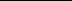 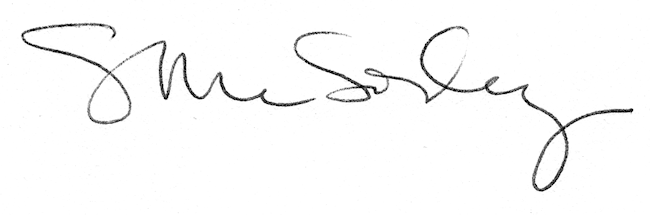 